Памятка для родителей и учащихся «Мой безопасный маршрут следования «Дом -Школа -Дом»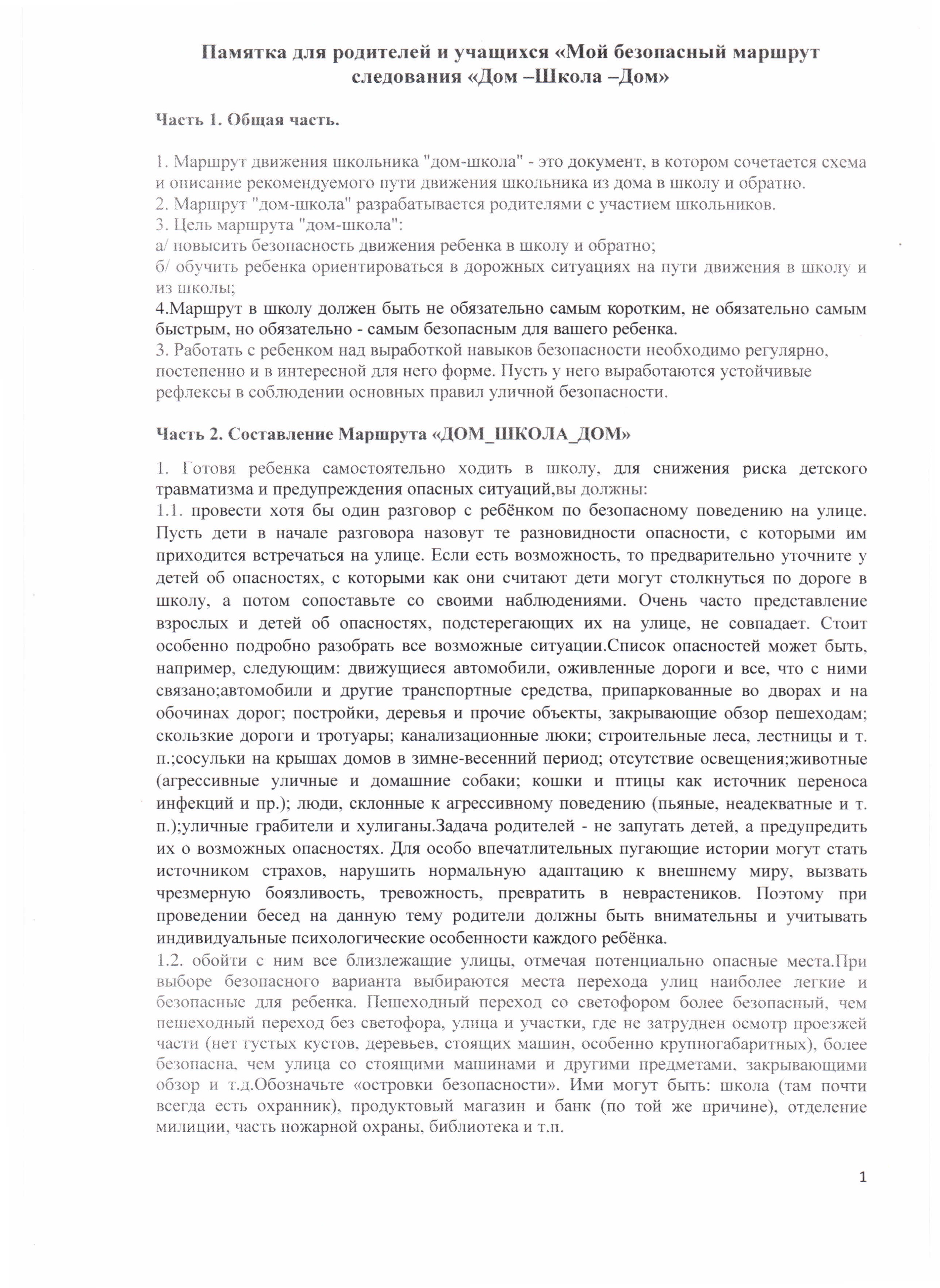 Часть 1. Общая часть.Ivlаршрут движения школьника "дом-школа" - это документ, в котором сочетается схема и описание рекомендуемого	пути движения школьника из дома в школу и обратно.Маршрут "дом-школа" разрабатывается  родителями  с участием школьников.L[ель :vшршрута "дом-школа":а! повысить безопасность  движения ребенка в школу и обратно;бl обучить ребенка ориентироваться	в дорожных ситуациях на пути движения в школ)- и из пIколыI;Маршрут в школу должен быть не обязательно самым коротким, не обязательно самым быстрым, но обязательно - самым безопасным для вашего ребенка.3. Работать с ребенком над выработкой навыков безопасности необходимо регулярно. постепенно и в интересной для него форме. Пусть у него выработаются устойчивые рефлексы в соблюдении основных правил уличной безопасности.Часть 2. Составление  Маршрута «ДОМ_ШКОЛА~ОМ»Готовя	ребенка	самостоятельно	ходить	в школу,	для	снижения	риска	детского травматизма и предупреждения	опасных ситуаций,ВЫ должны:1.]. провести хотя бы один разговор с ребёнком по безопасному		поведению на улице. Пусть дети в начале разговора		назовут те разновидности		опасности,		с которыми	им приходится встречаться на улице. Если есть возможность, то предварительно		уточните у детей об опасностях, с которыми как они считают дети могут столкнуться		по дороге в школу,	а потом	сопоставьте	со своими	наблюдениями.	Очень		часто представление взрослых		и детей об опасностях,		подстерегающих	их на улице, не совпадает.		Стоит особенно подробно разобрать все возможные ситуации.Список			опасностей может быть, например, следующим: движущиеся		автомобили,		оживленные дороги и все, что с ними связано;автомобили		и другие транспортные		средства, припаркованные		 во дворах и на обочинах дорог; постройки, деревья и прочие объекты, закрывающие			обзор пешеходам; скользкие дороги и тротуары; канализационные			 люки; строительные леса, лестницы и т. П.;сосульки на крышах домов в зимне-весенний			период; отсутствие освещения;животные (агрессивные	уличные	и домашние			собаки;		кошки		и птицы как источник			переноса инфекций и пр.); люди, склонные к агрессивному поведению (пьяные, неадекватные  и т. п.);уличные грабители и хулиганы.задача  родителей - не запугать детей, а предупредить их о возможных опасностях. Для особо впечатлительных  пугающие истории могут стать источником  страхов,  нарушить  нормальную  адаптацию  к внешнему  миру,  вызвать чрезмерную  боязливость,  тревожность,  превратить  в  неврастеников.  Поэтому  при проведении  бесед на данную тему родители  должны  быть внимательны  и учитывать индивидуальные психологические особенности каждого ребёнка.1.2. обойти с ним все близлежащие		улицы, отмечая потенциально	опасные места.При выборе	безопасного	варианта	выбираются	места		перехода	улиц наиболее		легкие		и безопасные		для ребенка. Пешеходный			переход		со светофором	более безопасный.		чем пеIПСХОДНЫпЙереход без светофора, улица и участки, где не затруднен ОСI\ЮТРпросзжей части (нет густых кустов. деревьев. стоящих машин. особенно крупногабаритных),			более безопасна.	чем улица со стоящими	маШИН<L\iИи другими предметами.	закрывающими обзор и Т.Д.Обозначьте ({островки безопасности».		Ими могут быть: школа (там почти всегда есть охранник).		продуктовый			магазин		и банк (по той же причине).	отделение милиции, часть пожарной охраны, библиотека и Т.П.1РазработаЙте маршрут движения ребенка «ДОМ-ШКОЛА-ДОМ».	Пройдите с ребенком этим маршрутом в спокойном темпе, засеките время движения по данному маршруту.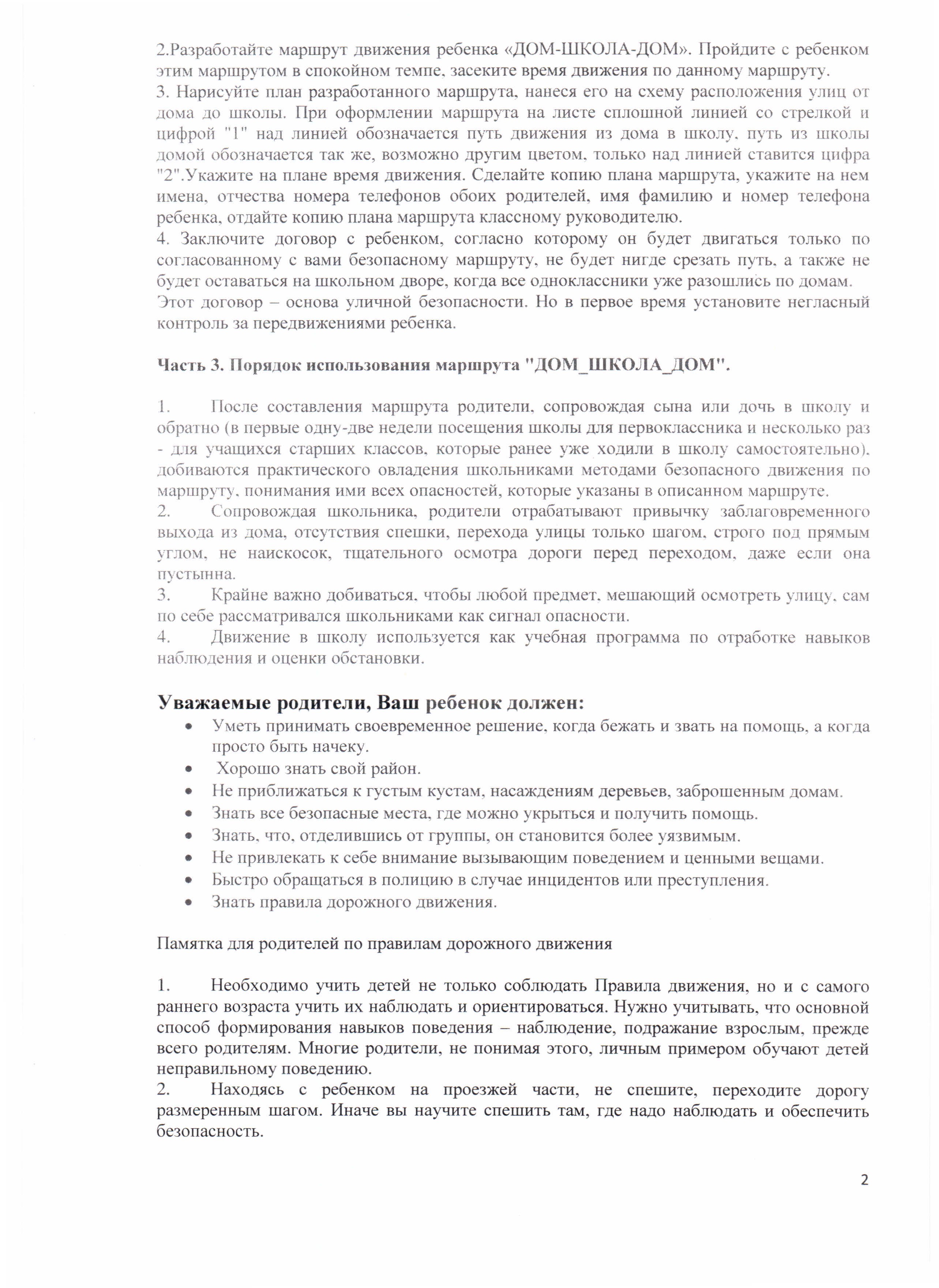 Нарисуйте план разработанного	маршрута, нанеся его на схему расположения	улиц от дома до школы. При оформлении		маршрута на листе сплошной линией со стрелкой Ii пифрой "1"	над линией обозначается		путь движения из дома в школу, путь из школы домой обозначается так же, возможно другим цветом. только над линией ставится цифра "2".Укажите на плане время движения. Сделайте копию плана маршрута, укажите на нем имена, отчества номера телефонов			обоих родителей,	имя фам:илию и номер телефона ребенка, отдайте копию плана маршрута классному руководителю.Заключите	договор	с ребенком,	согласно	которому	он будет двигаться	только	по сог:тасованному с вами безопасному	 маршруту, не будет нигде срезать путь. а также не будет оставаться на школьном дворе, когда все одноклассники уже разошлись по домам. Этот договор - основа уличной безопасности.	 Но в первое время установите негласный контроль за передвижениями	ребенка.Часть 3. Порядок использования  маршрута "ДОМ_ШКОЛА-.дом",После составления	маршрута	родители.	СОПрОВОЖ,ЕЩсыЯна или дочь в школу и обратно (в первые одну-две недели посещения  школы для первоклассника	и несколько раз- для учащихся старших IcтaccoB, которые ранее уже ходили в школу самостоятельно). добиваются	практического	овладения школьниками	методами безопасного	движения по мартпруту, понимания ими всех опасностей, которые указаны в описанном маршруте.Сощювождая	школьника,	родители	отрабатывшот	привычку	:шблаговременного выхода из дома, отсутствия спешки, перехода улицы только шагом. строго под ПРЯМЫ1'V1 углом. не наискосок,		тщательного	осмотра		дороги	перед переходом,	даже если она пустынна.Крайне важно добиваться. чтобы любой предмет. мешающий осмотреть улицу. сам по себе рассматривался школьниками как сигнал опасности.Движение	в школу исполиуется	как учебная программа	по отработке	навыков наблюдения и оценки обстановки.Уважаемые  родители, Ваш ребенок должен:	Уметь принимать своевременное решение, когда бежать и звать на помощь, а когда просто быть начеку.Хорошо знать свой район.Не приближаться  к густым кустам, насаждениям  деревьев, заброшенным  домам.Знать все безопасные места, где можно укрыться и получить помощь.Знать, что, отделившись  от группы, он становится более уязвимым.Не привлекать к себе внимание вызывающим  поведением и ценными вещами.Быстро обращаться в полицию в случае инцидентов  или преступления.Знать правила дорожного движения.Памятка для родителей по правилам дорожного движенияНеобходимо учить детей не только соблюдать Правила движения, но и с самого раннего возраста учить их наблюдать и ориентироваться. Нужно учитывать, что основной способ формирования навыков поведения - наблюдение, подражание взрослым, прежде всего родителям. Многие родители, не понимая этого, личным примером обучают детей неправильному поведению.Находясь с ребенком на проезжей части, не спешите, переходите дорогу размеренным шагом. Иначе вы научите спешить там, где надо наблюдать и обеспечить безопасность.2Не спешите, переходите дорогу размеренным шагом. Выходя на проезжую часть дороги, прекратите разговаривать - ребенок должен привыкнуть, что при переходе дороги нужно сосредоточиться.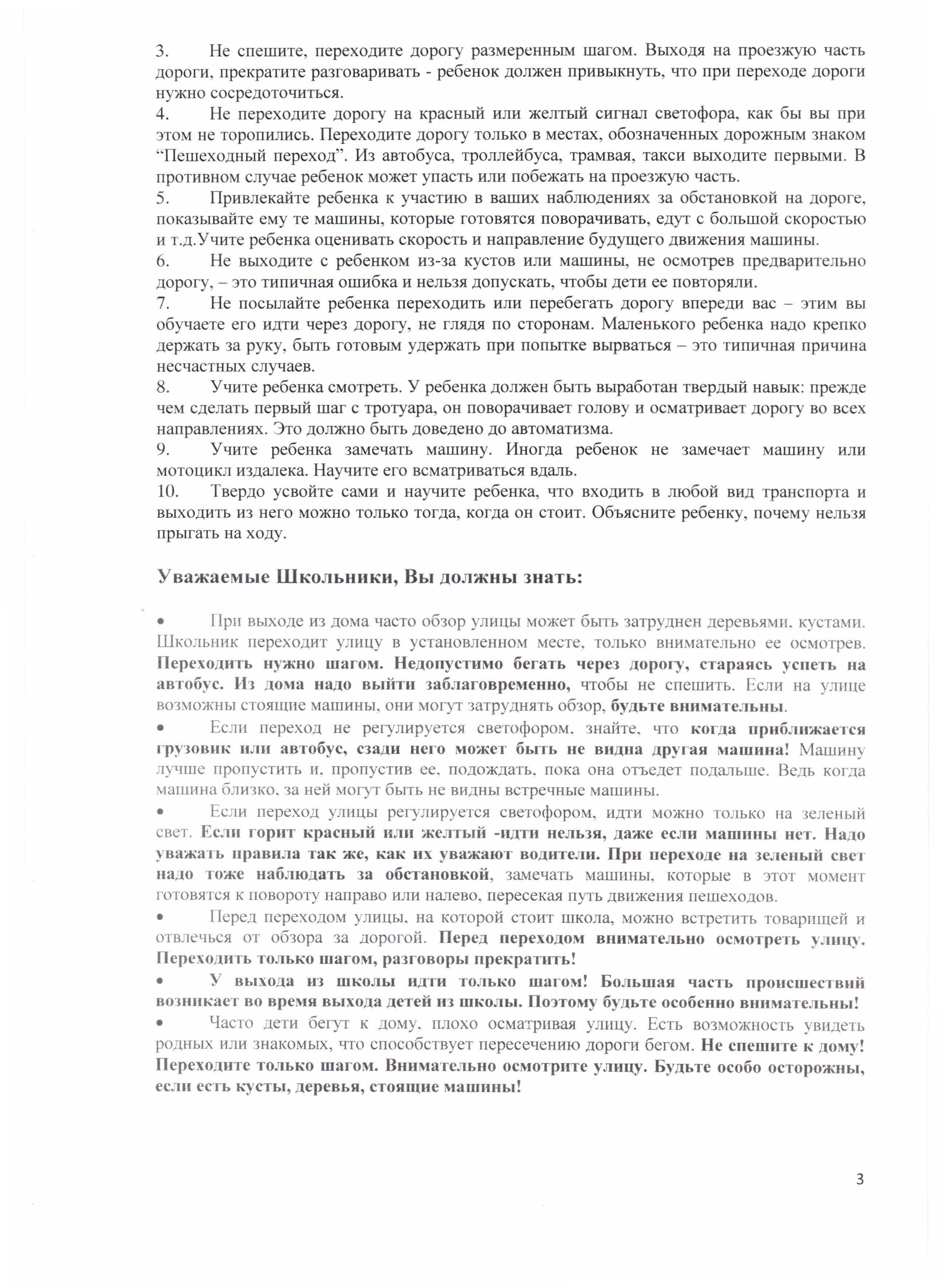 Не переходите дорогу на красный или желтый сигнал светофора, как бы вы при этом не торопились. Переходите дорогу только в местах, обозначенных дорожным знаком "Пешеходный переход". Из автобуса, троллейбуса, трамвая, такси выходите первыми. В противном случае ребенок может упасть или побежать на проезжую часть.Привлекайте ребенка к участию в ваших наблюдениях за обстановкой на дороге, показывайте ему те машины, которые готовятся поворачивать, едут с большой скоростью и т.д.Учите ребенка оценивать скорость и направление будущего движения машины.Не выходите с ребенком из-за кустов или машины, не осмотрев предварительно дорогу, - это типичная ошибка и нельзя допускать, чтобы дети ее повторяли.Не посылайте ребенка переходить или перебегать дорогу впереди вас - этим вы обучаете его идти через дорогу, не глядя по сторонам. Маленького ребенка надо крепко держать за руку, быть готовым удержать при попытке вырваться - это типичная причина несчастных случаев.Учите ребенка смотреть. У ребенка должен быть выработан твердый навык: прежде чем сделать первый шаг с тротуара, он поворачивает голову и осматривает дорогу во всех направлениях. Это должно быть доведено до автоматизма.Учите ребенка замечать машину. Иногда ребенок не замечает машину или мотоцикл издалека. Научите его всматриваться вдаль.Твердо усвойте сами и научите ребенка, что входить в любой вид транспорта и выходить из него можно только тогда, когда он стоит. Объясните ребенку, почему нельзя прыгать на ходу.у важаемые Школьники,	Вы должны знать:IlplI выходе из дома часто обзор улицы может быть затруднен деревьями. кустаl\Ш. Школьник		переходит улицу в установленном		месте, только внимательно		ее осмотрев. Переходить		нужно		шагом.	Недопустимо	бегать	через дорогу,	стараясь		успеть	на автобус.	Из дома	надо выйти	заблаговременно,		чтобы не спешить.	Если на улпце возможны стояшие машины, они :могут затруднять обзор, будьте внимательны.Если переход	не регулируется	светофором.		знайте.		что когда	приближается ['ру'·ювик ИJШ автобус,	сзади Hel'o может	быть	не видна	другая	машина!		Машину лучше пропустить и. пропустив ее. подождать.	пока она отъедет подальше.	Ведь когда машина близко. за ней могут быть не видны встречные машины.Если переход улицы регулируется светофором, идти можно только на зеленый свет. Ес.ГШгорит красный иди желтый -идти нельзя, даже если машины нет. Надо уважать  правила  так же, как их уважают  водитеJIИ. При переходе на зеленый  свет надо тоже наблюдать  за обстановкой,  замечать машины, которые в этот момент готовятся к повороту направо или налево. пересекая путь движения пешеходов.Гlеред переходом улицы. на которой стоит школа, можно встретить товарпшей и отвлечься	от обзора за дорогой.	Перед	переходом	внимательно	осмотреть	улицу. Переходить		только шагом, разговоры	прекратить!у выхода	1-1'3 школы	идти	только	шю-ом!	Большая	часть	происшествий ВОlН1lкает во время выхода детей из школы.	Поэтому будьте особенно внимательны!Часто дети бегут к дому. плохо осматривая	улицу. Есть возможность	увидеть родных или :шакомых, что способствует пере сечению дороги бегом. Не спешите к дому! Переходите	только	шагом. Внимательно	осмотрите		улицу. Будьте особо осторожны, ес.ГШесть кусты, деревья,	стоящие машины!3